Материально-техническое оборудование, предназначенное для обеспечения образовательной деятельностиМатериально-техническое оборудование, предназначенное для обеспечения образовательной деятельностиМатериально-техническое оборудование, предназначенное для обеспечения образовательной деятельностиМатериально-техническое оборудование, предназначенное для обеспечения образовательной деятельностиДошкольное образование Основная образовательная программа - адаптированная основная образовательная программа дошкольного образования для слабовидящих                                                             адаптированная основная образовательная программа дошкольного образования для слепыхНачальное общее образование Основная образовательная программа  - адаптированная основная общеобразовательная программа начального общего образования для слабовидящихДошкольное образование Основная образовательная программа - адаптированная основная образовательная программа дошкольного образования для слабовидящих                                                             адаптированная основная образовательная программа дошкольного образования для слепыхНачальное общее образование Основная образовательная программа  - адаптированная основная общеобразовательная программа начального общего образования для слабовидящихДошкольное образование Основная образовательная программа - адаптированная основная образовательная программа дошкольного образования для слабовидящих                                                             адаптированная основная образовательная программа дошкольного образования для слепыхНачальное общее образование Основная образовательная программа  - адаптированная основная общеобразовательная программа начального общего образования для слабовидящихДошкольное образование Основная образовательная программа - адаптированная основная образовательная программа дошкольного образования для слабовидящих                                                             адаптированная основная образовательная программа дошкольного образования для слепыхНачальное общее образование Основная образовательная программа  - адаптированная основная общеобразовательная программа начального общего образования для слабовидящих№  Предметы Наименование оборудованных учебных кабинетов, объектов для проведения практических занятий с перечнем основного оборудования  Фото 1 Охрана, коррекция зрения и развитие зрительного восприятия, Сенсорное развитиеКабинет №20 Кабинет учителя-дефектолога (тифлопедагога)Жалюзи - 1Стол рабочий с тумбой и полочками– 1 Компьютерное кресло - 1Ноутбук (Acer)– 1 Принтер МФУ (Epson) – 1 Стул – 1 Парта со столешницей изменяющей наклон -7 Стул – 1 Комплект детских столов «Цветок», в 3-х размерном уровне - 1Стулья детские – 5Табурет детский - 2Тумба (хозяйственная)-1 Шкаф для учебных пособий – 2Этажерка – 1Пенал для пособий- 1Шкаф для верхней одежды – 1Рециркулятор – 1Магнитная доска-1 Бизиборд – 1Коврограф «Миниларчик»– 1Предметно-развивающая среда (большая) «Фиолетовый лес», методика Воскобовича – 1Учебно-игровой методический комплект «Коврограф Ларчик», методика Воскобовича – 1Складной настольный стационарный электронный видеоувеличитель TOPAZ – 1Портативный ручной видеоувеличитель  RUBY - 1Лупы индивидуальные для слабовидящих - 2 Приборы для письма по Брайлю. Грифели (взрослые и детские). Бумага для письма по Брайлю. Тетради для письма по Брайлю. Прибор для письма по Гебольду. Приборы для рельефного рисования «Школьник» с набором клеёнки, трафареты для обкалывания по внутреннему и внешнему контуру. Линейка тактильная. Колодка-шеститочие, прибор «Брайлевское шеститочие», азбука разборная по Брайлю. «Азбука в картинках», пособие для незрячих (в двух альбомах), книги напечатанные шрифтом Брайля, рисунки, схемы, таблицы, выполненные в рельефно-графическом изображении.    Магнитный набор «Ориентир» - 2 шт.. Тифлоприбор «Графика».Раздаточный геометрический материал.Пособия в рельефно-графическом формате для слепых и слабовидящих. Рельефные рисунки, таблицы, модели, макеты, муляжи, игры, натуральные объекты для изучения окружающего мира. Мазаики, конструкторы, настольные игрыПособия Монтессори:Геометрические тела (10 объёмных тел с подставками);Работа с блоками-вкладышами;Основания для геометрических тел;Блоки с цилиндрами – вкладышами;Цветные цилиндры;Проекции для цветных цилиндров;Цветные таблички на 9 секций;Шероховатые таблички (5 пар с шероховатостью различной фракции);Ящик с тканью (парные образцы);Шумовой набор (цилиндры).Набор пособий «Дары Фребеля».Цветные мелки, фломастеры, пластилин, тесто для лепки, трафареты (различной тематики), предметы для тактильного обследования. Методическая литература.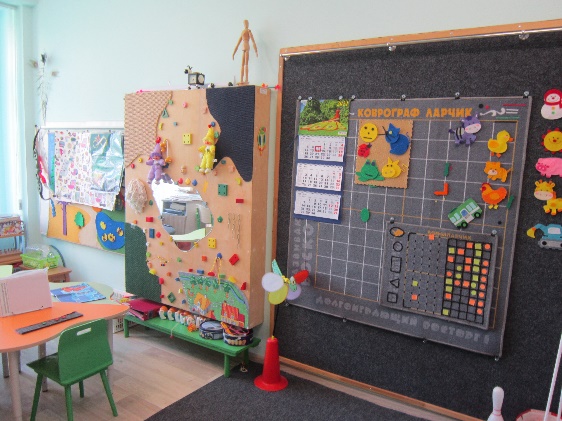 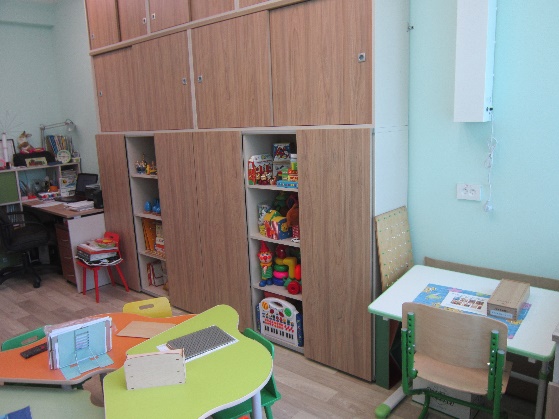 Тифлосредства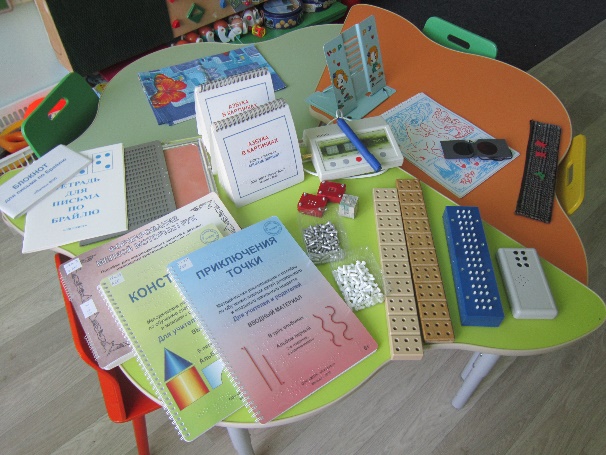 Пособия Монтессори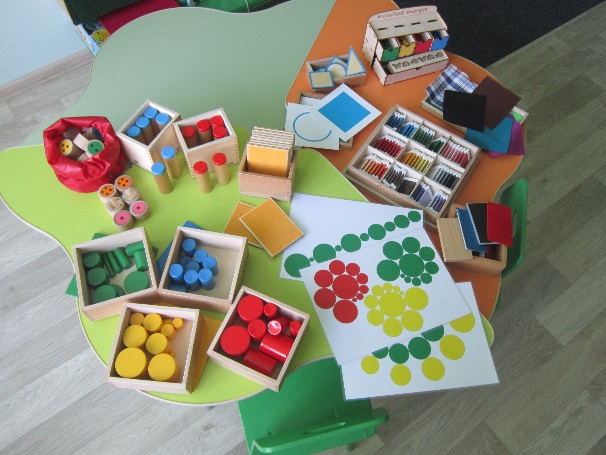 Пособия Дары Фребеля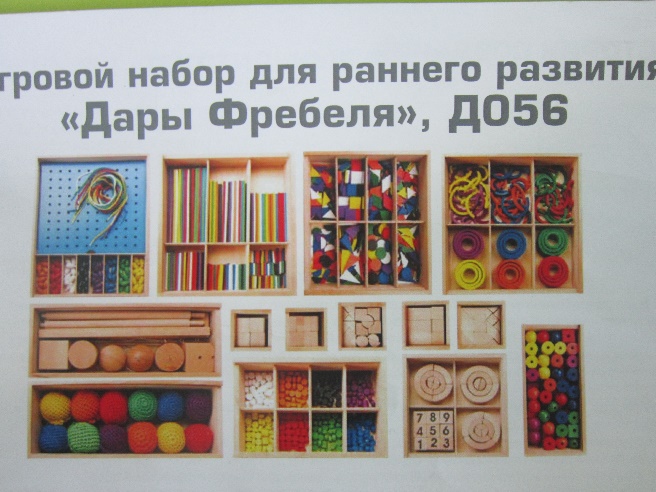 2.Логопедия. Кабинет №16 Кабинет учителя-логопедаКомпьютерный стол -1 Рециркулятор – 1Лампа настольная -1Стул учительский – 1 Парта детская-1 Стул детский – 3Кушетка для массажа- 1 Стул-балансир -1 Шкаф для учебных пособий – 2 Компьютер в сборе – 1 Магнитная доска-1 Настенное зеркало - 1СD-диски – 1Корзинки для хранения пособий - 3Учебно-методическая литература (методическая литература для учителя-логопеда). Дидактический материал по логопедии:Набор «Логопедический альбом» № 1, 2, 3, 4, 05 -1Набор «Логопедки» на звуки «Ж», «З», «Л», «Р», «С», «Ф», «Ц», «Ч», «Ш», «Щ+Х». - 1Набор перкуссии Flight FPS-17C - 1Тактильный набор из можжевельника 4 предметаМуляж Артикуляционного аппарата – 1Доски Сегена (пенопласт) – 1Игрушечные весы дерево – 1Семья кукол 6 человек – 1Робомышь – 1Психолого- педагогическая диагностика развития детей раннего и дошкольного возраста (с приложением) 2 тома, Стребелева Е. А. – 1Чемоданчик Стребелевой 3-7 лет – 1Методика исследования интеллекта ребенка ( чемодан Стребелевой Е.А.) комплект №1 для возраста 2-3 года  - 1Набор «Геометрические тела» - 1Конструктор деревянный – 1Развивающая доска Бизиборд "Бизи-Дом" - 1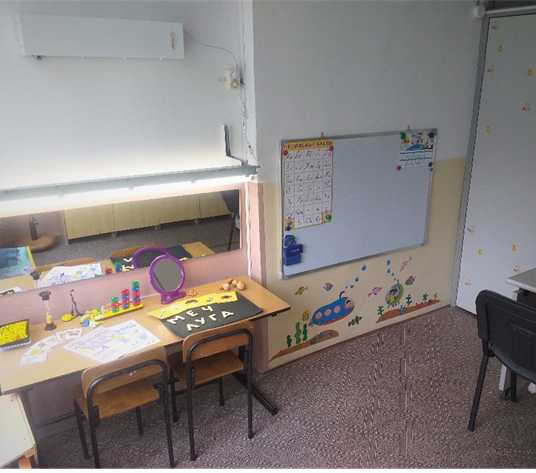 Лабиринт логический "Чем питаются животные" – 1Стучалка "Столбики" – 1Игра «Развиваем память» - 1Набор детской посуды – 1Набор для развития речи «Учимся говорить» 1,2 – 1Обучение грамоте набор – 1Карточки – пазлы  « Что получится?»– 1Тренажёр «Логопед и Я» - 1Тренажёр «Обучение грамоте» - 1«В Мире звуков» - 1В мире слов «большие и маленькие » - 1«Забавные истории»-1 «Маленькие слова»-1«Расшифруйслова»-1Парные картинки « А,б, в, г,д …» - 1Веселые уроки « Читаем по слогам» - 1Игра- занятие «Выбираем противоположности» - 1Пособие « Маленький дизайнер» - 1Касса букв на магнитах «КИТ» - 1Набор деревянных букв на магнитах -1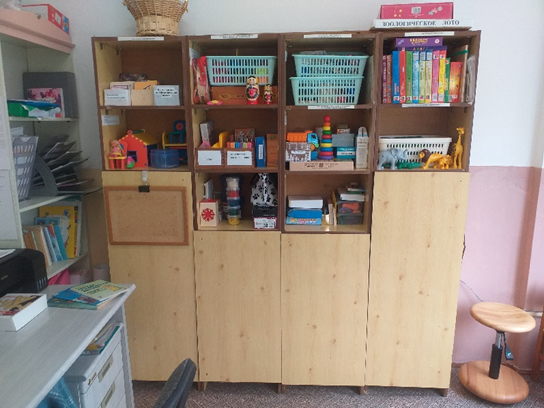 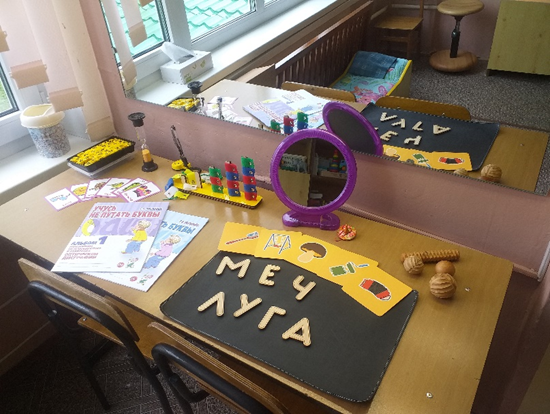 3.Логопедия. Кабинет №16а Кабинет учителя-логопедаКомпьютерный стол+шкаф-1 Рециркулятор – 1Стул учительский – 1 Парта детская-1 Стул детский – 2Стол п/м со стульчиком - 1 Шкаф для учебных пособий – 2 Компьютер в сборе – 1 Магнитная доска-1 Диван– 1 Полка навесная – 1Настенное зеркало - 1СD-диски – 1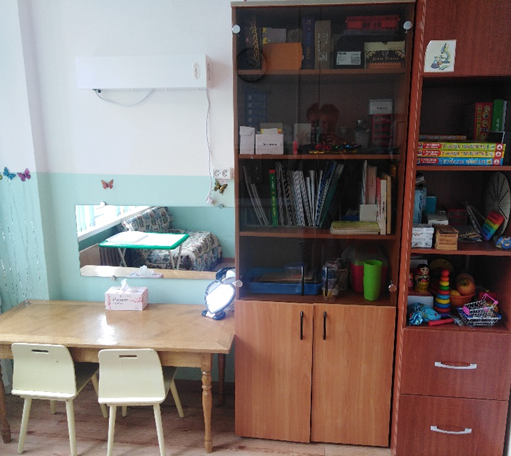 Учебно-методическая литература (методическая литература для учителя-логопеда). Миниларчик «Развивающие игры Воскобовича» - 1Приспособление из дерева для развития целенаправленной и сильной воздушной струи - 1Деревянная подставка для бумажных материалов - 1Дидактический материал по логопедии:Набор «Логопедический альбом» № 1, 2, 3, 4. -1Набор «Логопедки» на звуки «Ж», «З», «Л», «Р», «С», «Ф», «Ц», «Ч», «Ш», «Щ+Х». - 1Набор перкуссии Flight FPS-17C - 1Тактильный набор из можжевельника 4 предметаМуляж Артикуляционного аппарата – 1Доски Сегена (пенопласт) – 1Игрушечные весы дерево – 1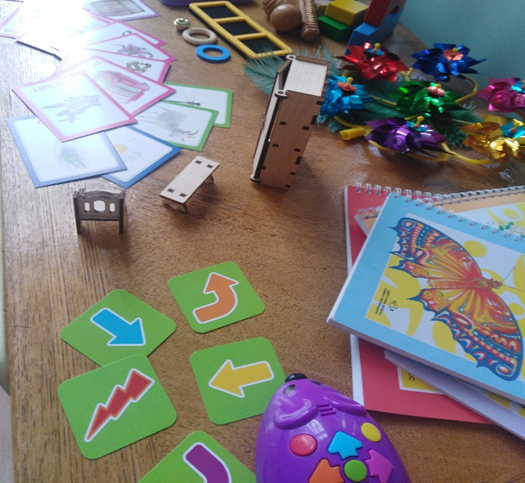 Семья кукол 6 человек – 1Робомышь – 1Психолого- педагогическая диагностика развития детей раннего и дошкольного возраста (с приложением) 2 тома, Стребелева Е. А. – 1Чемоданчик Стребелевой 3-7 лет – 1Методика исследования интеллекта ребенка ( чемодан Стребелевой Е.А.) комплект №1 для возраста 2-3 года  - 1Набор «Геометрические тела» - 1Конструктор деревянный – 1Развивающая доска Бизиборд "Бизи-Дом" - 1Лабиринт логический "Чем питаются животные" – 1Стучалка "Столбики" – 1Игра «Развиваем память» - 1Набор детской посуды – 1Набор для развития речи «Учимся говорить» 1,2 – 1Обучение грамоте набор – 1Логопедические кубики – 1Тренажёр «Логопед и Я» - 1Тренажёр «Обучение грамоте» - 1В мире слов «Один много» - 1В мире слов «Кто что делает» - 1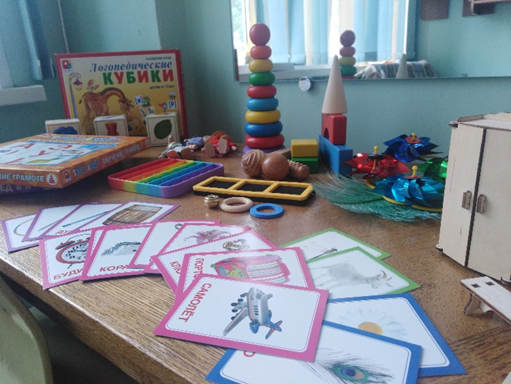 4.Индивидуальные и групповые занятия c психологом Кабинет №16а Кабинет педагога-психологаРабочая зона педагога-психологаорганизационно-методическое пространство кабинета оснащено:- письменным столом с тумбами для хранения документации, - шкафами для рабочих папок, книг и пособий, шкафом для одежды.Зона для коррекционно-развивающей работыИгровое пространство включает:- открытые шкафы-полки с игрушками, - песочница – 1 шт, - стол, - детские стульчики – 2 шт, - ковер – 1 шт, - мягкие кресла – 2 шт.Игровое пространство содержит:1) крупные игрушки (машина, куклы, мягкие игрушки);2) многофункциональные кресла-игрушки «Груша»;3) набор мозаик из пластмассы;4) пазлы;5) пирамиды;6) сюжетные кубики;7) небольшой набор строительного материала;8) различные головоломки;9) «Умные шнуровки»10) тематические игры «Колобок», «Три поросенка», «Логический поезд»,11) наборы мелких игрушек для песочницы: деревья,  дикие животные, домашние животные, пупсы, люди, фантастические персонажи; 12) разнообразный художественный материал: пластилин, глина, тесто для лепки. краски, фломастеры, карандаши;13) волшебныемешочки;14) сюжетные картинки;15) домино и др.Библиотека специальной литературы и практических пособийЛитература подобрана по следующим разделам: «Общая психология» ;  « Детская психология и возрастные особенности детей»;«Тифлопсихология»; «Диагностика развития детей»; «Консультирование родителей»; «Организация психологической службы в образовательном учреждении».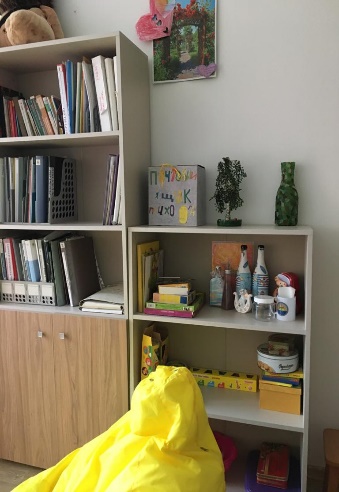 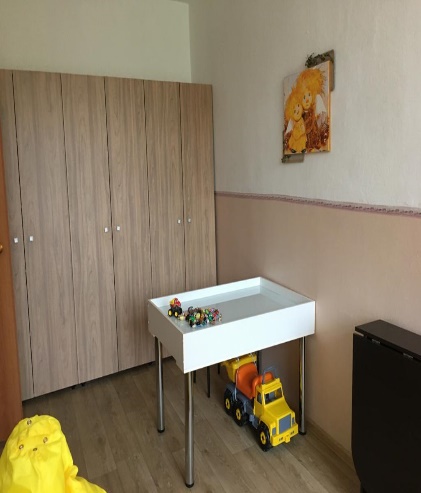 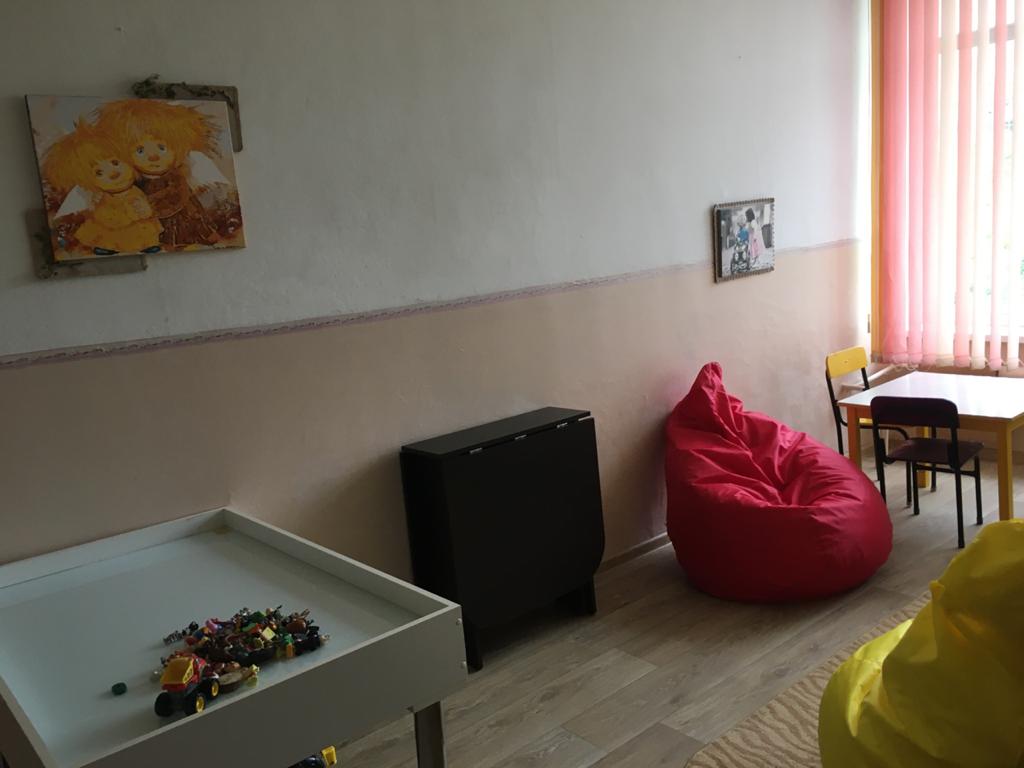 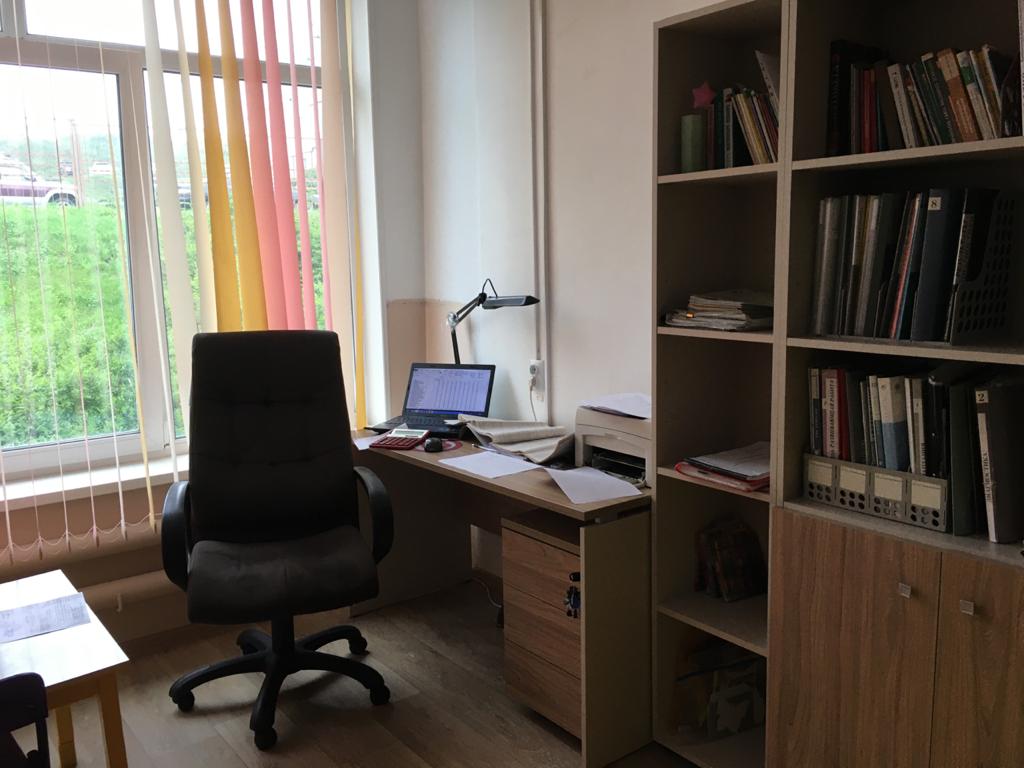 